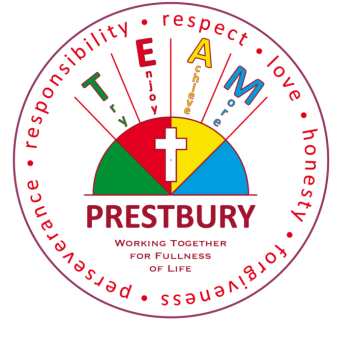 March 2023Dear Applicant,Thank you for your interest in the post of Executive Headteacher of the Prestbury St. Mary’s Federation, which is made up of St. Mary’s C of E Infant School and Prestbury St. Mary’s C of E Junior School.This is a very exciting time for our schools as we look to build on eight years of successful leadership under our very first Executive Headteacher.  Our new Executive Head will lead in continuing to develop our engaging, broad curriculum to ensure our children grow as curious, inquisitive and creative learners as they move through the federation.  TEAM Prestbury is very established, but continuing to develop our vision, ‘working together for fullness of life’, the new Executive Headteacher will develop further opportunities for the schools to work together and also with other schools.  The Prestbury St. Mary’s Federation has a wonderful, committed teaching team who are keen to continue to develop as subject leaders to make the curriculum truly ambitious, to ensure the quality of education provided is the best it possibly can be.  The wider staff team are dedicated to support and nurture our children to enable them to flourish at the federation.  A supportive community of parents and the Church ensure the federation is genuinely at the heart of the Prestbury community.This is a fantastic opportunity with tremendous benefits attached: children with a love of learning; committed, inspirational and hardworking staff; supportive governors, clergy and parents; and a wonderful place to work!Our schools nestle at the foot of Cleeve Hill in the ancient village of Prestbury. As voluntary aided schools, we work closely with the local clergy, Gloucestershire Local Authority, the Diocese of Gloucester Education Team and are lucky to be part of a warm and supportive community.  We are looking to appoint an Executive Headteacher who will continue to support and promote our Christian ethos and values. You will have an excellent, proven track record as an outstanding teacher and an inspirational leader who will put our children at the heart of every decision, and offer unstinting leadership and support to our dedicated staff.Information and application pack documents are available to download from the ‘vacancy’ page on the federation website, or on request from governorsvs@gloucestershire.gov.ukDocuments include the SIAMS and Ofsted reports for each school; a full person specification for the role; and an application form. To learn more about our schools, browse our website: www.prestburystmarys.co.ukIn addition to your completed application form, please also provide a letter in support of your application, of no more than two sides of A4, particularly focusing on the following:‘How do you plan to continue to develop the Prestbury St. Mary’s Federation?’The key dates for this process are as follows:Closing date for receipt of applications: Friday 31st March 2023 - 12 noonPlease return applications to: Wendy Gallagher, Governor Services, Gloucestershire County Council. Email: governorsvs@gloucestershire.gov.ukShortlisting: Monday 3rd April 2023Interviews: Thursday 20th April and Friday 21st April 2023. Further details will be provided to shortlisted candidates in due course.You are warmly welcomed to visit both schools. Please contact Matt Fletcher, Executive Head Teacher, to make convenient arrangements. Tel: 01242 244387 or email: head@psm-school.co.uk The governors intend to appoint on Friday 21st April 2023, therefore, giving current headteachers enough notice to resign by the deadline of 30th April in order to take up post in September 2023.Thank you again for your interest. We appreciate the time you have taken to contact us,   and look forward to receiving your application.Yours faithfully,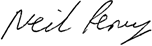 Mr N. Penny, Chair of Governors, Prestbury St Mary’s Federation